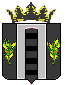  АДМИНИСТРАЦИЯ  ПОГРАНИЧНОГО МУНИЦИПАЛЬНОГО  РАЙОНАОТДЕЛ НАРОДНОГО ОБРАЗОВАНИЯПРИКАЗ12.10.2017                                      п. Пограничный                                                      № 98О проведении анкетирования обучающихся 9, 11 классов и их родителей по выбору предметов для государственной итоговой аттестации 2018 годаВ целях повышения уровня подготовки обучающихся, организации проведения государственной  итоговой аттестации  в форме  ОГЭ и ЕГЭПРИКАЗЫВАЮ:1. Руководителям общеобразовательных организаций Пограничного муниципального района:1.1.  Обеспечить проведение  3-х этапов анкетирования обучающихся 9, 11 классов и их родителей по выбору предметов для участия в государственной итоговой аттестации в 2018 году;1.2. Организовать работу:1.2.1. По консолидации решения обучающихся и их родителей  относительно выбора предметов для итоговой аттестации;1.2.2. По оптимизации выбора обучающимися предметов для участия в государственной итоговой аттестации.2. Информацию о результатах  проведённой работы представить в отдел народного образования администрации Пограничного муниципального района:- I этап – в срок до 19 октября 2017 года;  - II этап – в срок до 17 ноября 2017 года;  - III этап – в срок  до 22 декабря 2017 года по прилагаемой форме.2. Контроль за исполнением настоящего приказа возложить на главного специалиста   по школам отдела народного образования В.В. Федорееву.Начальник отдела народного образования                                                                                     Н.Г. Панкова  ПриложениеДанные по выбору предметов обучающимися 9, 11-х классов (наименование ОО) для государственной итоговой аттестацииТаблица 1.Таблица 2№п/пУчебные предметыКоличество учащихся, выбравших предметы для государственной  итоговой аттестацииКоличество учащихся, выбравших предметы для государственной  итоговой аттестацииКоличество учащихся, выбравших предметы для государственной  итоговой аттестацииКоличество учащихся, выбравших предметы для государственной  итоговой аттестацииКоличество учащихся, выбравших предметы для государственной  итоговой аттестации№п/пУчебные предметы9 «А»ФИО классногоруководителя9 «Б»ФИО классногоруководителя9 «В»ФИО классногоруководителя11 «А»ФИО классногоруководителя11 «Б»ФИО классногоруководителя1.История2.Обществознание3.Английский язык4.Литература5.Биология6.Химия7.География8.Физика9.Информатика и ИКТ№п/пКлассОбщеекол-воуч-сяКол-воуч-ся,сдающихтолькорусскийязык иматематикуКол-воуч-ся,выбравших 1предметКол-воуч-ся,выбравших 2предметаКол-воуч-ся,выбравших 3предметаКол-воуч-ся,выбравших 4предметаКол-воуч-ся,выбравших 5 и болеепредметов1.11«А»2.11 «Б»